Załącznik nr 1 do Uchwały  Nr 559/11852/24 Zarządu Województwa Podkarpackiego w Rzeszowie z dnia 16 stycznia 2024r.Rzeszów, 2024-01-08OS-I.721.1.115.2023.BK.ACPROTOKÓŁ NR 1 protokół z konsultacji z organizacjami pozarządowymi i podmiotami wymienionymi w art. 3 ust. 3 ustawy o działalności pożytku publicznego i o wolontariacie projektu uchwały projektu uchwały w sprawie określenia Programu ochrony środowiska przed hałasem dla województwa podkarpackiego na lata 2024- 2028.	Zgodnie z Uchwałą Nr 546/11565/23 Zarządu Województwa Podkarpackiego z dnia 5 grudnia 2023 r. przeprowadzone zostały konsultacje projektu uchwały w sprawie określenia Programu ochrony środowiska przed hałasem dla województwa podkarpackiego na lata 2024- 2028.Powyższe konsultacje prowadzone były na podstawie § 3 Uchwały Nr III/28/10 Sejmiku Województwa Podkarpackiego z dnia 29 grudnia 2010 r. w sprawie określenia szczegółowego sposobu konsultowania z organizacjami pozarządowymi i podmiotami wymienionymi w art. 3 ust. 3 ustawy o działalności pożytku publicznego i o wolontariacie projektów aktów prawa miejscowego ( Dz. Urz. Woj. Podk. z 2011 r. Nr 1, poz. 2), w związku z art. 5, ust. 1, ust. 2 pkt 3, pkt 4, art. 41a ust. 2 pkt 2 ustawy z dnia 24 kwietnia 2003 r. o działalności pożytku publicznego i o wolontariacie (Dz.U. 2023, poz. 571). Adresatami przedmiotowych konsultacji były organizacje pozarządowe i podmioty wymienione w art. 3 ust. 3 wymienionej ustawy. W okresie wyznaczonym do konsultacji tj. 08.12.2023r. do 29.12.2023r. przedmiotowy projekt uchwały dostępny był na stronie internetowej Urzędu Marszałkowskiego Województwa Podkarpackiego w Rzeszowie:  https://bip.podkarpackie.pl/ , w zakładce Samorząd → Informacje o środowisku → Ochrona przed hałasem.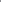 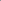 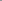 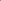 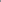 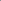 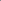 Uwagi i wnioski dotyczące przedmiotowej sprawy można było składać w terminie od 8 grudnia 2023 r. do 29 grudnia 2023 r. w formie:pisemnej:na adres: Urząd Marszałkowski Województwa Podkarpackiego, al. Cieplińskiego 4,                  35-010 Rzeszów, Departament Ochrony Środowiska lubelektronicznie na adres e-mail: srodowisko@podkarpackie.pl , lub przez e-puap (https://bip.podkarpackie.pl/index.php/elektroniczna-skrzynka-podawcza ),ustnie do protokołu w siedzibie Urzędu Marszałkowskiego Województwa Podkarpackiego w Rzeszowie, ul. Lubelska 4, w Sekretariacie Departamentu Ochrony Środowiska II piętro, pok. nr 229.Ponadto w dniu 15 grudnia 2023r. w godzinach 1600 -1800, w budynku przy ul. Lubelskiej 4 w Rzeszowie, w sali nr 112,  przeprowadzone zostało spotkanie konsultacyjne w trybie stacjonarnym, na którym była możliwość zadawania pytań wykonawcy projektu programu (protokół OS-I.721.1.114.2023 z dnia 03.01.2024r. w załączeniu).  W okresie wyznaczonym na konsultacje nie wpłynęły żadne uwagi ani wnioski do konsultowanego projektu uchwały.